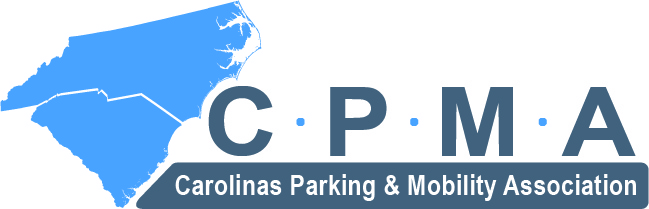 CALL FOR PRESENTATIONS CPMA 2021 Annual Conference & Trade ShowOctober 5 – 9, 2021Harrah’s Cherokee Resort, Cherokee, NC           We are resilient ….. we are adaptable…. And we are back!CPMA 2021….parking….transportation….mobility – Doing what it takes to make the new normal a more successful normal! AND that says it all.  We are Carolinas Parking & Mobility Association (CPMA); an Association that educates and motivates all parking and transportation professionals in the Carolinas.  And that is what our presentations are centered around this year.  .	 Agenda will offer concurrent sessions throughout conference .	Presentations for two different professional careers:management/leadership or front-line trainingYou choose which path better fits your career!  .	Seeking speakers to present one of the suggested topics.	Submit a presentation (along with your bio).	Submittals reviewed and selected for conference agendaWe encourage members of CPMA to share your professional expertise and experiences; active CAPP’s or other professional designations are encouraged to submit.Submittals will be reviewed by IPMI and NPA to qualify for CAPP and/or CPP points.  2021 Conference Presentation Suggested Topics Parking & Mobility Training 101 – new to the industry training – always a must session!Transit and Mobility Trends - overall industry trends What’s Up With Apps?  -  so many; what to do?Exceptional Customer Service – what’s the secret?On Demand Transportation & Parking Services Impact After Covid - Uber/Lyft ?Smart Cities and Innovations – case studiesSustainability in Parking & Transportation Technological Innovations and Best Practices – case studiesCrisis Management/First Responder – what happens after a catastrophic incident – how to plan before it happensChanging Parking & Transportation Dynamics in Municipal, University, Airport, Hospital EnvironmentsInteractive Panel Discussions – representatives from different client-types to lead discussions in an interactive setting:   Municipal    and   University representativesLeadership & Management for Staff & Operation of Parking & TransportationPark a Car, Rent a Scooter?   Scooter Effects on Parking & Transportation – plans to accommodate?  Are they affecting your city, university?Smart Parking Solutions – contactless access or tickets; gates or gatelessNext Generation of Parking & Transportation – Management, TechnologyWhat has COVID done to us??   How do we adapt?  Is it Good or Bad?Presenters who are active CPMA members will be given first consideration.  All presenters are required to register for conference; all presenters can register at CPMA member rates.Presentations which spotlight or promote a specific product or service will not be considered.Presenters do not receive speaking fees or expense reimbursement. Speaker/Presentation Evaluation ProcessCPMA’s goal is to select presenters who can effectively communicate their message to a diverse audience.  Each presentation will be evaluated using the following criteria:Presentation Proposal Due Date:	June 30, 20212021 CPMA Annual Conference & Trade Show October 5 – 9, 2021Harrah’s Cherokee Resort Cherokee, NC2021 CONFERENCE - CALL FOR PRESENTATION PROPOSALAll proposals should be submitted by e-mail to: Marilyn Etheridge, at metheridge1@verizon.net  no later than June 30, 2021.   If you have any questions, please call 813-787-4509PLEASE PROVIDE THE FOLLOWING INFORMATION AND A SHORT BIO FOR EACH PRESENTER: Presenter 1Presenter 2Presenter 3Please indicate which Track your presentation is best suited:Leadership/Management ________________Front-line/Staff Training _________________All presenters please bring your own laptop.  If you will not be bringing your own laptop, please let Marilyn Etheridge   An LCD projector, screen and microphone will be provided with the standard A/V package.  Additional A/V materials will be available at the presenter’s cost. PLEASE SUBMIT A SHORT BIO OF EACH PRESENTER WITH THIS SUBMITTAL.  If your presentation is selected, we will request that you provide an electronic version of your presentation.Thank you for your interest in sharing your knowledge and expertise with Carolinas Parking & Mobility Association.If you have any questions, please contact Marilyn Etheridge, metheridge1@verizon.net or 813-787-4509.All proposals should be submitted by e-mail to: Marilyn Etheridge, at metheridge1@verizon.net no later than JUNE 30, 2021.   If you have any questions, please call 813-787-4509.Well-Defined Learning Objectives:Learning objectives are clear and support the focus of the presentation.Well-Defined FocusDemonstrates a clear and cohesive presentation focusOverall QualityWell written session description indicating the session will be  informative and educational Relevance and Practical Application of MaterialSession content is broad enough and relevant to appeal to a diverse audience (i.e., municipal, university, airport, hospital and other operating environments, etc.)EthicalThe presentation is not sales-oriented and commercial in natureQuality and Presentation Skills of PresenterThe speakers’ biography provides sufficient evidence that he/she is well qualifiedPresentation Title: (REQUIRED)Presentation Delivery Mode:  Presentations (including Q&A are limited to 45 minutes)Presentation Delivery Mode:  Presentations (including Q&A are limited to 45 minutes)Presentation Delivery Mode:  Presentations (including Q&A are limited to 45 minutes)Presentation Delivery Mode:  Presentations (including Q&A are limited to 45 minutes)Presentation Delivery Mode:  Presentations (including Q&A are limited to 45 minutes)Presentation Delivery Mode:  Presentations (including Q&A are limited to 45 minutes)Lecture FormatPanel DiscussionInteractive PresentationFirst Name:   Last Name:  Title: Organization:Address: City/State/Zip: Telephone: E-Mail: First Name:  Last Name: Title: Organization: Address: City/State/Zip: Telephone:E-Mail:First Name: Last Name: Title: Organization: Address: City/State/Zip: Telephone:E-Mail:Presentation Category:  Please indicate the area(s) of interest your presentation represents.Presentation Category:  Please indicate the area(s) of interest your presentation represents.Presentation Category:  Please indicate the area(s) of interest your presentation represents.Presentation Category:  Please indicate the area(s) of interest your presentation represents.AirportMaintenance and/or OperationsMunicipal GovernmentTransit/MobilityCollege/UniversityEnvironmental/SustainableHospitals/Academic MedicalSecurityIntermodal FacilityPublic/Private ProjectsFinancial ManagementDesign/ConstructionAlternative Transportation (TDM)Emerging Technology and InnovationEmergency PlanningRedevelopment/RevitalizationEmployee ManagementCustomer ServiceUber/Lyft EffectAutonomous and Connected VehiclesPresentation Description:  Please limit to 300 words.  This description will be used in evaluation.